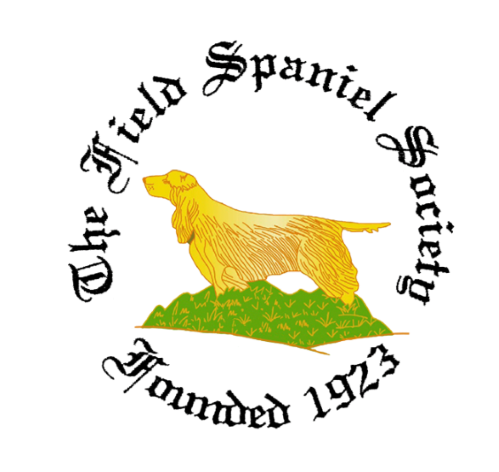 The Field Spaniel Society___________________________FSS JUDGES LIST - APPLICATION FORMName:			..........................................................................................................................Address:		..........................................................................................................................			..........................................................................................................................			..........................................................................................................................			..............................................................           Post Code:  .............................	Telephone No:           ..........................................     Email:................................................................Affix:	............................................................................         Judges List applied for: ……………FIELD SPANIEL EXPERIENCE:Note:	*	This is to include classes in which dogs were present, not those scheduled**	The number of entries is not required***	This requirement must be included for all shows held after 1st January 1995STUD BOOK ENTRIES: Names & number of Field Spaniels owned or bred by you.JUDGING EXPERIENCE:  	Details of all breeds, commencing with Gundogs, in which you have already awarded, or been approved to award, Challenge Certificates:KENNEL CLUB CHAMPIONSHIP SHOW JUDGES COMPUTER NUMBER: ……………STEWARDING:	Please enter details of Stewarding appointments completed (minimum of two full-day stewarding appointments required)OTHER JUDGING EXPERIENCE (UK Only)* Only the number of classes actually judged is required.  Not the names of breeds/varieties judged or the numbers of dogs entered or judged.Continuation of Page 3OTHER JUDGING EXPERIENCE (UK Only)JUDGE’S NAME:	……………………………………………….*	Only the number of classes actually judged is required.  Not the names of breeds/varieties judged or the numbers of dogs entered or judgedOTHER RELEVANT INFORMATIONMinimum of five years proven interest in pedigree dogsPlease provide evidenceSEMINARSTo have attended a Requirements of a Dog Show Judge and passed the associated exam (either in person or online via Kennel Club Academy) Completed & passed examination:									Date:Conformation and Movement hosted by KC Accredited TrainerDate you passed or obtained a Certificate of Attendance						Date:Details of Organiser and Trainer:Breed Specific Seminar, including Hands on Assessment run in accordance with relevant KC Code of Best Practice Give details of seminar & date you passed an examination and/or assessment			Date:Passed the Points of a Dog assessment conducted by a KC Accredited TrainerCompleted & passed examination:									Date: WORKING Kennel Club Field Trial at Open Stakes or an Open Gundog Working Test and received a Certificate of AttendanceGive details of Trial or Working Test attended:			Date:Do you have any disability which would impair your judging an entry of Field Spaniels       		YES/NO If you answer YES please give details:BREED INFORMATIONOTHER BREED INFORMATIONDECLARATION OF INTENTGENERAL DATA PROTECTION REGULATIONSWe confirm that we intend to hold your name, postal address, email address, phone numbers (Home/Mobile) and judging appointments on computer and display these on the Field Spaniel Society Web Site and Field Spaniel Society publications for the benefit of our membership and Show Secretaries and Societies.Please see our Privacy Notice attachedI understand that the Society will hold my details on computer and display these as detailed aboveBY TICKING THE BOX I CONSENT TO THIS: 	(Please tick this box only if you consent)					This page may be used for additional information.  Please ensue that the section to which it applies is clearly notedI hereby declare that the information I have given is correct, and if at any time, altered circumstances render any of my replies inaccurate I undertake to notify the Field Spaniel Society immediately:Signed:	.............................................................................................................Dated:		.............................................................................................................Please return completed form to: The Secretary Jill Holgate, West Hainslack Farm, Skipton Old Road, Colne Lancs. BB8 7ER  Email: secretary@fieldspanielsociety.co.ukJudges Sub-Committee use only:		Approved in List: 	           Signed: 					 DateThe Field Spaniel SocietyGeneral Data Protection Regulation (GDPR) Privacy NoticeIntroductionThe Field Spaniel Society is committed to protecting your personal information and respecting your privacy. This Privacy Notice sets out the basis on which any personal data that we collect from or about you, or that you provide to us, will be processed by us. For the purpose of the General Data Protection Regulation [the GDPR], the data controller is The Field Spaniel Society. We may update this Privacy Notice from time to time. Please check back regularly to see any updates or changes to this Notice.Data Protection ContactThe contact details for our Secretary for any data protection queries are as follows: secretary@fieldspanielsociety.co.uk  Data Protection PrinciplesWe will comply with data protection law. This says that the personal information we hold about you must be:Used lawfully, fairly and in a transparent way.Collected only for valid purposes that we have clearly explained to you and not used in any way that is incompatible with those purposes.Relevant to the purposes we have told you about and limited only to those purposes.Accurate and kept up to date.Kept only as long as necessary for the purposes we have told you about.Kept securely.Particulars of processingWe process personal data about members, judges, ring stewards and competitors/exhibitors to our events. The categories of person about whom we process personal data are described in more detail in the Annex to this Privacy Notice. You are not obliged to provide the personal data in question. However, if you do not provide the personal data, we will be unable to perform any contract we have with you for the provision of membership services, judging appointments or event services.Your rights as a data subjectThe General Data Protection Regulation provides the following rights (subject to some exemptions):The right to request access to the personal data that we hold about you;The right to request rectification of the personal data that we hold about you;The right to request erasure of the personal data that we hold about you;The right to request restriction of processing about you;The right to object to processing; andThe right to data portability.If you wish to raise a complaint on how we have handled your personal data, you can contact our Secretary at the details above.If you are not satisfied with our response or believe we are processing your personal data not in accordance with the law you can complain to the Information Commissioner’s Office(ICO) full contact details for which can be found at https://ico.org.uk/global/contact-us/How we will use information about youWe will only use your personal information when the law allows us to. Most commonly, we will use your personal information in the following circumstances:Where we need to perform the contract we have entered into with you.Where we need to comply with a legal obligation.Where it is necessary for our legitimate interests (or those of a third party) and your            interests and fundamental rights do not override those interests.We may also use your personal information in the following situations, which are likely to be rare:Where we need to protect your interests (or someone else's interests).Where it is needed in the public interest [or for official purposes].We will generally process your personal data for contractual necessity in providing membership services and events. We may also use personal information for additional relevant and related purposes where you might reasonably expect us to do so, where the benefits of doing so are not outweighed by your own interests or fundamental rights or freedoms. This may include:To maintain our records and other administrative purposes, including updating your details and preferences:To assist with queries, complaints and dispute resolution;For communications related to membership and invitations to participate in canine market research or canine health studies:To assist with upholding our Society constitution and taking action in cases where there may be a breach of the Society rules or Codes of Ethics.Recipients of DataWe may use service providers to help us provide you with our services. Personal data may be transferred to such service provider, who act for or on our behalf, for further processing in accordance with the purpose(s) for which the data was originally collected or may otherwise be lawfully processed. This may include:Production of the Field Spaniel Society Year BookProduction of the Field Spaniel Society News LetterProduction of the Field Spaniel Society Show/Event cataloguesOther Field Spaniel Society publicationsKennel Club recordsThe Kennel Club will hold the personal data of officers of the Society as a part of the implementation of Kennel Club Rules and Regulations.We provide the Kennel Club with details of Challenge Certificate winners at our events in order to meet requirements in the Kennel Club Rules and Regulations.Such third parties have contracted with us as data processors under the requirements in the GDPR. They are contractually bound to only use personal data for the agreed purpose(s). Relevant persons working for these third parties will have access to your personal data under the terms of the data processor contract, but only to the extent necessary to perform their services for us.In appropriate circumstances we may disclose data to authorised bodies as required by law.8.	How long do we hold your personal data for?Personal data will be retained in accordance with statutory requirements, Kennel Club requirements and recommendations.  Personal data may be further processed and stored for archiving for statistical and historical purposes e.g. old membership lists and other data etc. When further processed and stored we will consider the initial purpose, the reasonable expectations of members and appropriate safeguards. The Field Spaniel Society will consider how long is practically useful.9.		Contact detailsPlease contact the Secretary above if you have any questions or concerns about personal data and privacy matters.ANNEXThis Annex sets out The Field Spaniel Society’s processing of personal data relating to members (including committee members), judges and exhibitors/competitors at our events.MembersNameAddressEmail addressTelephone number (Home/Mobile)Membership Type (UK/Overseas, Joint/Single/Life, Adult/Junior/Game Keeper/Honorary/Life)Current or most recent year of Membership Provision of membership services including administration and transactional communications relating to membershipUpholding the Society Rules and Code of Ethics	Compliance with Kennel Club Rules and Regulations	Contacting  you  regarding  newsletters,  invitations  and information about Society events/meetingsPublication in the Members yearbook or on the website	Contacting you by email to provide related information and informationJudges		Name	Address	Email address	Telephone number (Home/Mobile)	Judging Appointments	We process your personal data for the following purposes:		Administration and transactional communications relating to judging appointments	Upholding the Society Rules and Code of Ethics	Compliance with Kennel Club Rules and Regulations (including sharing relevant required information)	Publication in the Society judges’ list and for appointments in the show/event schedules and on the website	Exhibitors/Competitors	NameAddressEmail addressTelephone numberDog informationWe process your personal data for the following purposes:Upholding the Society Rules and Code of Ethics	Compliance with Kennel Club Rules and Regulations	Contacting you regarding future events	Publication of your name address and dog information in show/event catalogue [subject to the right to object] Administration and transactional communications for exhibitors/competitors entering our eventsProvision of services relating to our events	Publication of event results on our websites or other Field Spaniel Society publicationsName of Society holding showName of Society holding showDate of showType of show* No. of classes of Field Spaniels  judged** No. of dogs entered*** No. of dogs present and judged12345678910111213141516TOTALS123456789101112Were you an owner or breeder of at least 3 dogs when they obtained their first entry in the KC Stud Book ?Please Tick:                                            YES   NO   Approximate number of Field Spaniels registered in your name at the Kennel Club:BreedFirst Awarded CC’sMost Recent AppointmentDateTypeName of SocietyDateTypeName of Society123456789101112Name of Society Holding ShowDate of ShowType of ShowNo. of ClassesBreed *No. of ClassesVariety *12345678910111213141516171819202122232425262728293031TOTALSName of Society Holding ShowDate of ShowType of ShowNo. of ClassesBreed *No. of ClassesVariety *TOTALS B/F3233343536373839404142434445464748495051525354555657585960TOTALSNumber of Field Spaniels owned in totalWhat year did you obtain your first Field SpanielNumber of years exhibitingNumber of Field Spaniels owned at presentGive details of other breeds owned etc.Will you write and submit a critique to the Dog Press after every Field Spaniel judging appointment, within the time limit & in the format required by the same ?Please Tick:                                            YES   NO   We process your personal data for the following purposes: